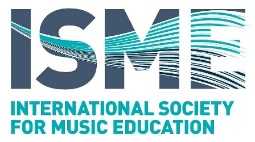 ISME World Conference 2018 Sponsored Delegate Award Application formNB: For first time conference delegates who will not be presenting at the conference.  Do not apply if you have received a sponsored delegate or any other ISME award for a previous conference.1. Applicant's Contact details2. Applicant's academic record3. Applicant's Employment/Study details4. Referee Contact details (please provide the contact details of an independent referee who will provide comment on your application)5. Criteria for selectiona. Please demonstrate the ways in which you have contributed to the musical life and learning of your community (400 words) b. Please provide a short statement on how attendance at the world conference will benefit your work in education (400 words).c. Please provide a short statement (150 words) on your need for financial support to attend the ISME World Conference.  A brief financial summary for example your income v outgoings would assist us in evaluating your applicationd. Please provide an outline budget of anticipated travel and accommodation expenses (Flights, visas, hotel etc.) You will be supplied with a voucher code for free conference registration and will be paid a set daily amount for living expensese. Please outline any other sources of financial support that have been granted or that are being sought to attend this conferenceSigned (scanned signature or just print your name) _____________________________________________________Date _________________________________Please e-mail the completed form to isme@isme.org Subject of e-mail: ISME World Conference Sponsored Delegate Award 2018Closing date March 1, 2018 Full NamePostal Addresse-mail address (the one you use for ISME)Degree title (highest degree) and awarding institutionCompletion dateEmployment status (e.g. employed full time, part time, unemployed, unwaged student, etc.)If studying, "Degree title and institution"If applicable, place of employment / EmployerIf applicable, position TitleFull nameemail addressItemCost in $USDCost of FlightCost of AccommodationOther costs (give details)  TotalSupport from Other sources (please see Section e of this form)Total sought from ISME